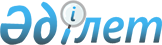 Қазақстан Республикасы Үкiметiнiң 1996 жылғы 13 мамырдағы N 587 қаулысына өзгерту енгiзу туралы
					
			Күшін жойған
			
			
		
					Қазақстан Республикасы Үкiметiнiң 1996 жылғы 23 шiлдедегі N 922 қаулысы. Күші жойылды - Қазақстан Республикасы Үкіметінің 2003 жылғы 17 наурыздағы N 258 қаулысымен.

      Қазақстан Республикасының Үкiметi Қаулы Етедi: 



      "Тұрғын үй коммуналдық шаруашылығын монополиясыздандыру және тұрғын үй коммуналдық қызмет көрсетулерi үшiн есеп айырысуды тәртiпке келтiру туралы" Қазақстан Республикасы Үкiметiнiң 1996 жылғы 13 мамырдағы N 587 қаулысына (Қазақстан Республикасының ПҮАЖ-ы, 1996 ж., N 177-бап) мынадай өзгерту енгiзiлсiн:



      4-тармақтың тоғызыншы абзацы мынадай редакцияда жазылсын:



      "тұрғын үй-коммуналдық шаруашылық құрамындағы паспорт режимiн жүзеге асыру жөнiндегi қызметi жойылсын".


     

 Қазақстан Республикасының




      Премьер-Министрi


					© 2012. Қазақстан Республикасы Әділет министрлігінің «Қазақстан Республикасының Заңнама және құқықтық ақпарат институты» ШЖҚ РМК
				